Tour De France Bearings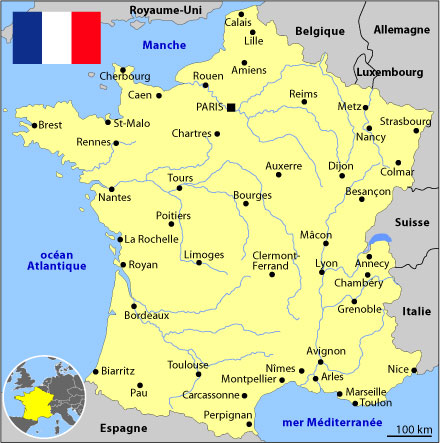 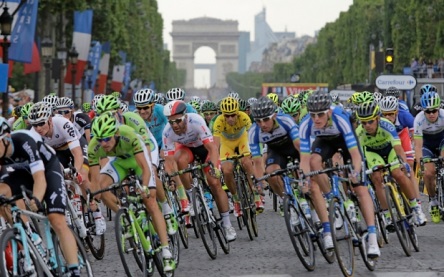 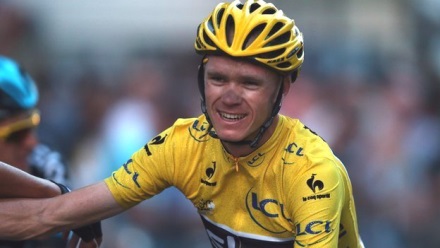 FromToBearingDistance (km)Lille143290StrasbourgStrasbourg238290GrenobleGrenoble139NimesNimes265540BordeauxBordeaux348400Paris